If you have access to a computer, go to www.bbc.co.uk/programmes/p02mwviy     Meet Nathan, a Christian boy.  How do you think he spends his time?  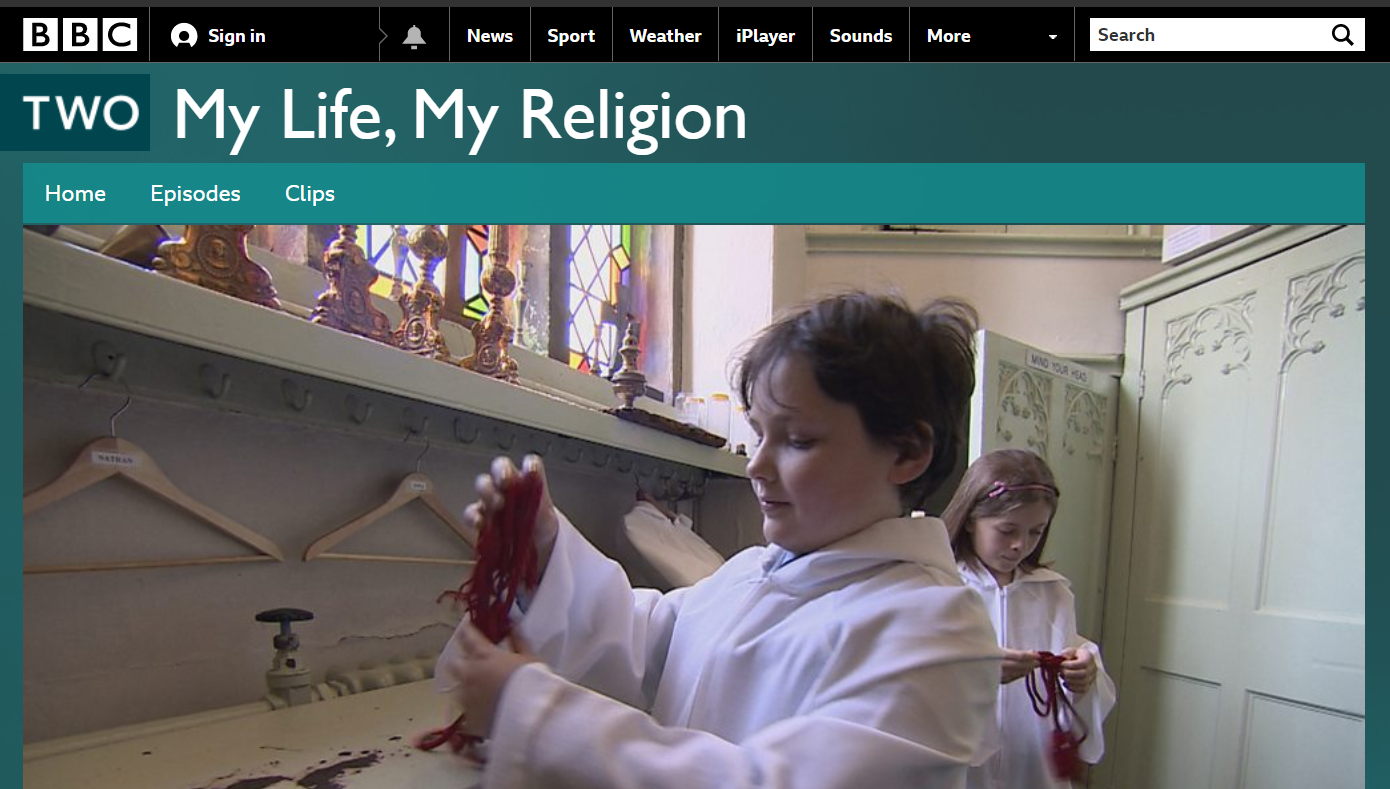 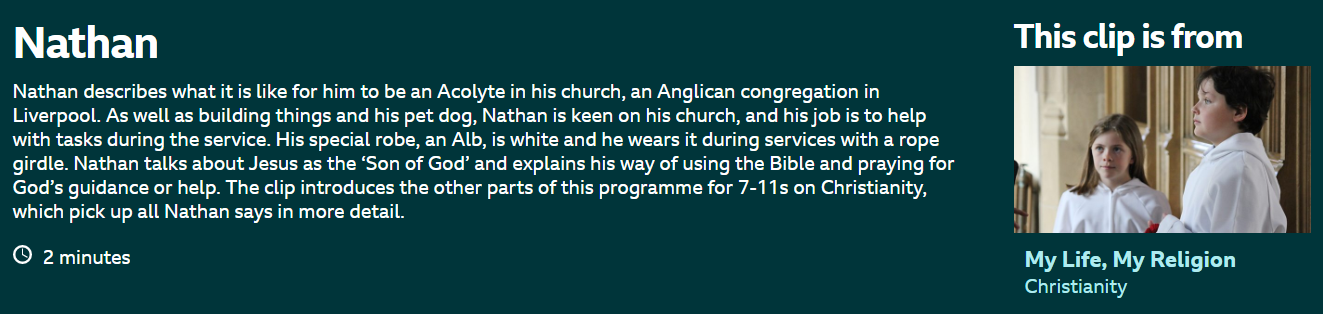 Look at Nathan’s weekly timetable. Complete a weekly timetable of your normal week. What does Nathan do that is similar to what you do in your week?   How is your week different to Nathan’s week?  MondayTuesdayWednesdayThursdayFridaySaturdaySunday9.00am School 6.00pm Say Grace before Dinner8.00pm Bedtime Prayer9.00am School 6.00pm Say Grace before Dinner8.00pm Bedtime Prayer9.00am School 4.00 Choir Practise (Church)6.00pm Say Grace before Dinner8.00pm Bedtime Prayer9.00am School 6.00pm Say Grace before Dinner8.00pm Bedtime Prayer9.00am School 5.00pm Cub Scouts 6.00pm Say Grace before Dinner8.00pm Bedtime Prayer9.00am Complete Homework2.00pm  Football Club6.00pm Say Grace before Dinner8.00pm Bedtime Prayer9.00am Sunday School 12.00pmChurch Service6.00pm Say Grace before Dinner8.00pm Bedtime PrayerMondayTuesdayWednesdayThursdayFridaySaturdaySunday